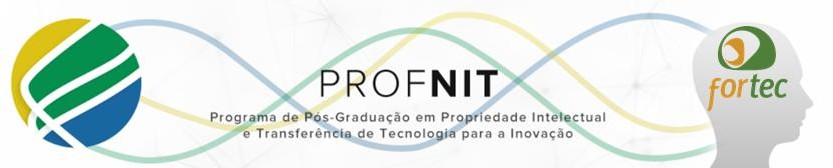 REQUERIMENTO DE PRORROGAÇÃO DE PRAZO PARA DEFESA DE DISSERTAÇÃOEu, NOME , portadora do CPF ______________, aluna regularmente matriculada no Programa de Pós-graduação em Propriedade Intelectual e Transferência de Tecnologia para a Inovação – PROFNIT com número de matrícula ____________, ponto focal UFAL, nível mestrado, período de ingresso _____________, venho solicitar à Coordenação deste Programa, prorrogação de __________ meses, para integralização total do curso. Justificativa:__________________________________________________________________________________________________________________________________________________________________________________________________________________________________________________________________________________________________________________________________________________________________________________________________________________________________________________________________________________________________________Estando o orientador (a), NOME ciente e de acordo com o referido pedido de prorrogação, assina abaixo e peço deferimento!Maceió, ___ de ___________ de ____.Discente.Orientador (a)